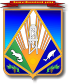 МУНИЦИПАЛЬНОЕ ОБРАЗОВАНИЕХАНТЫ-МАНСИЙСКИЙ РАЙОНХанты-Мансийский автономный округ – ЮграАДМИНИСТРАЦИЯ ХАНТЫ-МАНСИЙСКОГО РАЙОНАР А С П О Р Я Ж Е Н И Еот 26.10.2017                                                                                          № 1110-рг. Ханты-МансийскОб утверждении плана мероприятий на 2018 год по развитию института оценки регулирующего воздействия	В соответствии с постановлением администрации Ханты-Мансийского района от 28.03.2017 № 73 «Об утверждении Порядка проведения оценки регулирующего воздействия проектов муниципальных нормативных правовых актов Ханты-Мансийского района, экспертизы и оценки фактического воздействия муниципальных нормативных правовых актов Ханты-Мансийского района, затрагивающих вопросы осуществления предпринимательской и инвестиционной деятельности», с целью дальнейшего развития института оценки регулирующего воздействия в Ханты-Мансийском районе:1. Утвердить план мероприятий на 2018 год по развитию института оценки регулирующего воздействия (далее – План) согласно приложению.2. Опубликовать настоящее распоряжение в газете «Наш район» 
и разместить на официальном сайте администрации Ханты-Мансийского района.3. Контроль за выполнением распоряжения возложить 
на заместителя главы Ханты-Мансийского района, курирующего деятельность комитета экономической политики.И.о. главы Ханты-Мансийского района                                         Р.Н.ЕрышевПриложениек распоряжению администрации Ханты-Мансийского районаот 26.10.2017 № 1110-рПлан мероприятий на 2018 год по развитию института оценки регулирующего воздействия№ п/пНаименование мероприятияСрокиИсполнитель12341.Утверждение плана проведения экспертизы нормативных правовых актов, затрагивающих
вопросы осуществления предпринимательской и инвестиционной деятельности на 2018 годянварь 2018 годакомитет экономической политики2.Освещение в районной газете «Наш район» и на сайте муниципального образования Ханты-Мансийский район информации о развитии института оценки регулирующего воздействия в Ханты-Мансийском районеежевартально в течение годакомитет экономической политики3.Внесение изменений в нормативные правовые акты Ханты-Мансийского района с учетом мнения предпринимательского сообществаII квартал 2018 годакомитет экономической политики4.Проведение обучающих семинаров, совещаний, круглых столов с предпринимательским сообществом по вопросам внедрения института оценки регулирующего воздействия1 раз в полугодие 2018 годакомитет экономической политики5.Ведение, наполнение раздела «Оценка регулирующего воздействия», созданного на официальном сайте администрации Ханты-Мансийского районапостояннокомитет экономической политики6.Отчет о внедрении оценки регулирующего воздействия в муниципальном образовании Ханты-Мансийский районежевартально в течение годакомитет экономической политики7.Формирование плана проведения экспертизы нормативных правовых актов, затрагивающих
вопросы осуществления предпринимательской и инвестиционной деятельности на 2019 годдекабрь 2018 годакомитет экономической политики